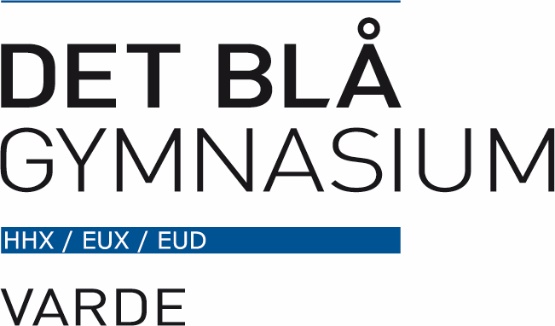 Bestyrelsen for Varde Handelsskole og Handelsgymnasium pr. maj 2022I bestyrelsesmøderne deltagera. 7 eksterne bestyrelsesmedlemmerb. 6 interne repræsentanterIndtrådt i bestyrelsenNavn og adresseUdpeget afapril 2006FormandPer Bovién ChristensenThorstrupvej 1326800  VardePer.bovien@gmail.comHandelsstandsforeningerne i de tidligere Blåvandshuk, Blåbjerg, Helle og Ølgod kommuneraugust 2003Næstformand Hanne MathiasenLundvej 24 B, 1. th.6800 Varde27hm@hk.dkHK Sydjyllandmaj 2022Lars TeglgaardKløvervænget 96870 Ølgodlate@varde.dkKommunalbestyrelsen i Varde Kommunefebruar 2013Anni ThomsenNdr. Boulevard 926800  Vardeath@elgaarden.dk Varde Handelsstandsforeningseptember 2020Helle Møller MikkelsenLyngtoften 12, Nymindegab6830 Nr. Nebel hm@campingcrew.dkProVarde ErhvervsudviklingVakantHK SydjyllandVakantFTF/FinansforbundetIndtrådt i bestyrelsenNavnRepræsentant formaj 2022UnderviserRune Bai Nielsenrn@vardehs.dkInstitutionens lærermedarbejderemaj 2018OverassistentLene Baljelb@vardehs.dk Institutionens teknisk-administrative medarbejdereaugust 2021ElevrådsformandCamilla Löschke Hansencmi507p@vardehs.dk Institutionens eleverseptember 2020ElevrådsformandViktor André Toftlund Hansenviha2@vardehs.dk Institutionens eleverseptember 2013Souschef/UddannelseslederAnn Jakobssonaj@vardehs.dkInstitutionens daglige ledelsejuni 2004ForstanderBettina Mogensenbm@vardehs.dk Institutionens daglige ledelse